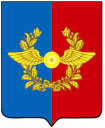 Российская ФедерацияИркутская областьУсольское районное муниципальное образованиеА Д М И Н И С Т Р А Ц И ЯГородского поселенияСреднинского муниципального образованияОт 10.07.2019 г.                                п. Средний                                            № 63 П О С Т А Н О В Л Е Н И ЕОб утверждении Положения о выдаче разрешения на выполнение авиационных работ, парашютных прыжков, демонстрационных полетов воздушных судов, полетов беспилотных летательных аппаратов, подъемов привязных аэростатов, посадки (взлета) на расположенные в границах поселения площадки, сведения о которых не опубликованы в документах аэронавигационной информации на территории городского поселения Среднинского муниципального образования»В целях урегулирования процедуры выдачи разрешений на выполнение авиационных работ, парашютных прыжков, демонстрационных полетов воздушных судов, полетов беспилотных летательных аппаратов, подъемов привязных аэростатов, посадки (взлета) на расположенные в границах поселения площадки, сведения о которых не опубликованы в документах аэронавигационной информации, руководствуясь ч.4.1 ст.20 Федерального закона "Об общих принципах организации местного самоуправления в Российской Федерации", п.49 Федеральных правил использования воздушного пространства Российской Федерации, утвержденных постановлением Правительства Российской Федерации от 11.03.2010 г. N 138, приказом Министерства транспорта Российской Федерации от 16.01.2012 г. N 6 "Об утверждении Федеральных авиационных правил "Организация планирования использования воздушного пространства Российской Федерации", руководствуясь Уставом городского поселения Среднинского муниципального образования, администрация городского поселения Среднинского муниципального образования П О С Т А Н О В Л Я Е Т:Утвердить Положение о выдаче разрешения на выполнение авиационных работ, парашютных прыжков, демонстрационных полетов воздушных судов, полетов беспилотных летательных аппаратов, подъемов привязных аэростатов, посадки (взлета) на расположенные в границах поселения площадки, сведения о которых не опубликованы в документах аэронавигационной информации на территории городского поселения Среднинского муниципального образования (приложение №1);Сформировать комиссию при администрации городского поселения Среднинского муниципального образования по рассмотрению заявлений о выдаче разрешения на выполнение авиационных работ, парашютных прыжков, демонстрационных полетов воздушных судов, полетов беспилотных летательных аппаратов, подъемов привязных аэростатов, посадки (взлета) на расположенные в границах поселения площадки, сведения о которых не опубликованы в документах аэронавигационной информации на территории городского поселения Среднинского муниципального образования (приложение №2);3. Специалисту-делопроизводителю: опубликовать данное постановление в газете «Новости» и разместить на официальном сайте Среднинского муниципального образования в сети «Интернет»;4. Настоящее постановление вступает в силу со дня его официального опубликования;5. Контроль за исполнением настоящего постановления оставляю за собой.Глава городского поселенияСреднинского муниципального образования                                 В.Д. Барчуков                                                                                                                  Приложение №1К постановлению администрации городского поселения Среднинского муниципального образования от «10» июля 2019г.  № 63Положение о выдаче разрешения на выполнение авиационных работ, парашютных прыжков, демонстрационных полетов воздушных судов, полетов беспилотных летательных аппаратов, подъемов привязных аэростатов, посадки (взлета) на расположенные в границах поселения площадки, сведения о которых не опубликованы в документах аэронавигационной информации на территории Среднинского муниципального образования1. Настоящее Положение определяет порядок выдачи разрешения на выполнение авиационных работ, парашютных прыжков, демонстрационных полетов воздушных судов, полетов беспилотных летательных аппаратов, подъемов привязных аэростатов, посадки (взлета) на расположенные в границах поселения площадки, сведения о которых не опубликованы в документах аэронавигационной информации (далее - разрешение) на территории городского поселения Среднинского муниципального образования.2. Для получения разрешения юридическое, физическое лицо, индивидуальный предприниматель без образования юридического лица (далее - индивидуальный предприниматель) или его уполномоченный представитель (далее - заявитель) направляет в администрацию городского поселения Среднинского муниципального образования (далее - Администрацию) не позднее чем за 30 дней до планируемого начала выполнения авиационных работ, парашютных прыжков, демонстрационных полетов воздушных судов, полетов беспилотных летательных аппаратов, подъемов привязных аэростатов, посадки (взлета) на расположенные в границах поселения площадки, сведения о которых не опубликованы в документах аэронавигационной информации (далее - заявленный вид деятельности), письменное заявление о выдаче разрешения по форме, предусмотренной Приложением № 1 к настоящему Положению.3. К заявлению прилагаются следующие документы:1) документ, удостоверяющий личность заявителя (если заявителем является физическое лицо или индивидуальный предприниматель);2) документ, подтверждающий полномочия лица на осуществление действий от имени заявителя (в случае обращения представителя заявителя);3) учредительный документ либо информация за подписью руководителя юридического лица о том, что оно действует на основании типового устава, утвержденного уполномоченным государственным органом (в случае, если заявителем является юридическое лицо);4) правоустанавливающий документ на воздушное судно либо выписка из Единого государственного реестра прав на воздушные суда и сделок с ними;5) договор обязательного страхования ответственности владельца воздушного судна перед третьими лицами в соответствии с Воздушным кодексом Российской Федерации или полис (сертификат) к данному договору;6) в случае получения разрешения на выполнение авиационных работ, парашютных прыжков, демонстрационных полетов воздушных судов, полетов беспилотных летательных аппаратов, подъемов привязных аэростатов, посадки (взлета) на расположенные в границах поселения площадки, сведения о которых не опубликованы в документах аэронавигационной информации, за исключением сверхлегких пилотируемых гражданских воздушных судов с массой конструкции 115 килограммов и менее, а также беспилотных гражданских воздушных судов, имеющих максимальную взлетную массу 30 килограммов и менее:а) сертификат летной годности воздушного судна;б) свидетельства членов экипажа воздушного судна, подтверждающие допуск указанных лиц к выполнению функций членов экипажа гражданского воздушного судна, в том числе свидетельство пилота (летчика, внешнего пилота) для командира воздушного судна;7) в случае получения разрешения на выполнение авиационных работ - проект порядка выполнения авиационных работ либо раздел руководства по производству полетов, включающий в себя особенности выполнения заявленных видов авиационных работ;8) в случае получения разрешения на использование беспилотного летательного аппарата в воздушном пространстве классов А, С и G - план полета воздушного судна;9) в случае получения разрешения на использование сверхлегкого пилотируемого гражданского воздушного судна с массой конструкции 115 килограммов и менее, а также беспилотного гражданского воздушного судна, имеющего максимальную взлетную массу 30 килограммов и менее - документ, подтверждающий технические характеристики воздушного судна (паспорт или руководство пользователя воздушного судна с указанием его максимальной взлетной массы (массы конструкции));10) в случае получения разрешения на выполнение парашютных прыжков - проект порядка выполнения десантирования парашютистов с указанием времени, места, высоты выброски и количества подъемов воздушного судна;11) в случае получения разрешения на выполнение подъемов привязных аэростатов - проект порядка выполнения подъемов привязных аэростатов с указанием времени, места, высоты подъема привязных аэростатов;12) в случае получения разрешения на выполнение демонстрационных полетов воздушных судов - проект порядка выполнения демонстрационных полетов с указанием информации о времени, месте, высоте полетов;13) в случае получения разрешения на посадку (взлет) на расположенные в границах поселения площадки, сведения о которых не опубликованы в документах аэронавигационной информации, - сведения о месте расположения площадки, времени, высоте полета, маршруте подхода и отхода к месту посадки (взлета);14) в отношении заявителей - физических лиц или индивидуальных предпринимателей, а также в отношении лиц, указанных в подпункте "б" подпункта 6 настоящего пункта - согласие на обработку персональных данных, полученное в соответствии с требованиями Федерального закона "О персональных данных".4. Документы, предусмотренные пунктом 3 настоящего Положения, представляются заявителем в подлинниках и копиях (за исключением документа, предусмотренного подпунктом 14 пункта 3 настоящего Положения, который представляется в подлиннике). Копии документов сверяются с оригиналами и заверяются уполномоченным должностным лицом Администрации (далее - уполномоченное должностное лицо), оригиналы документов возвращаются заявителю.5. Не позднее рабочего дня, следующего за днем поступления заявления, уполномоченное должностное лицо передает заявление с прилагаемыми копиями документов секретарю комиссии при Администрации по рассмотрению заявлений о выдаче разрешения на выполнение авиационных работ, парашютных прыжков, демонстрационных полетов воздушных судов, полетов беспилотных летательных аппаратов, подъемов привязных аэростатов, посадки (взлета) на расположенные в границах поселения площадки, сведения о которых не опубликованы в документах аэронавигационной информации (далее - комиссия).6. Комиссия образуется в составе председателя комиссии, секретаря комиссии и членов комиссии.Председатель комиссии осуществляет общее руководство деятельностью комиссии, определяет дату заседания комиссии, ведет заседание комиссии, дает поручения секретарю комиссии; определяет члена комиссии, исполняющего обязанности председателя комиссии в случае временного отсутствия председателя комиссии.Секретарь комиссии уведомляет членов комиссии о дате заседания комиссии, приглашает на заседание комиссии иных лиц, обеспечивает рассылку материалов, являющихся предметом рассмотрения на заседании комиссии, членам комиссии, ведет протокол заседания комиссии, осуществляет иные полномочия по поручению председателя комиссии.Рассмотрение заявления осуществляется на заседании комиссии, которое является правомочным, если на нем присутствует более половины от общего числа членов комиссии.Решения комиссии принимаются большинством голосов от числа присутствующих на заседании членов комиссии. В случае равенства голосов решающим голосом является голос председателя комиссии.7. Заявление рассматривается комиссией в течение семи рабочих дней со дня его поступления в Администрацию.8. Комиссия при рассмотрении заявления:1) проводит проверку наличия представленных документов, правильности их оформления и их соответствия заявленному виду деятельности;2) подготавливает мотивированное заключение о выдаче разрешения заявителю или об отказе в выдаче разрешения.9. Заключение комиссии об отказе в выдаче разрешения принимается при наличии одного из оснований, предусмотренных подпунктами 1 - 4 пункта 11 настоящего Положения.10. Заключение комиссии о выдаче разрешения заявителю или об отказе в выдаче разрешения оформляется протоколом комиссии, который ведется секретарем комиссии или иным лицом, уполномоченным председателем комиссии, и подписывается всеми присутствующими на заседании членами комиссии. Заключение комиссии подготавливается не позднее рабочего дня, следующего за днем заседания комиссии.В течение трех рабочих дней со дня рассмотрения комиссией заявления секретарем комиссии подготавливается и направляется главе Администрации проект о выдаче разрешения, оформленный в соответствии с Приложением № 2 к настоящему Положению, или проект об отказе в выдаче разрешения с обоснованием причин отказа.11. Отказ в выдаче разрешения производится по одному из следующих оснований:1) заявителем не представлены документы, указанные в пункте 3 настоящего Положения и необходимые для заявленного вида деятельности;2) представленные заявителем документы не соответствуют требованиям законодательства, настоящего Положения либо содержат недостоверные сведения;3) заявление о выдаче разрешения направлено в Администрацию с нарушением срока, указанного в пункте 2 настоящего Положения;4) место и (или) время заявленного вида деятельности создает угрозу безопасности полетов воздушных судов или общественной безопасности, общественному порядку либо посадочная площадка не соответствует условиям безопасности.12. Решение о выдаче разрешения или об отказе в выдаче разрешения должно быть принято в течение четырех рабочих дней со дня рассмотрения комиссией заявления.Решение о выдаче разрешения или об отказе в выдаче разрешения выдается заявителю лично или направляется почтовым отправлением в течение двух рабочих дней со дня его принятия.Приложение № 1/1к постановлению администрации городского поселения Среднинского муниципального образования от «10» июля 2019г.  № 63ФОРМА ЗАЯВЛЕНИЯГлаве городского поселения                      Среднинского муниципального образования                                ____________________________________                                          (инициалы, фамилия)                                от __________________________________                               (фамилия, имя, отчество заявителя -                                физического лица, индивидуального                                предпринимателя/ полное наименование                                заявителя - юридического лица, с                                указанием инициалов, фамилии, должностилица, уполномоченного действовать от его имени)____________________________________________________________________________адрес места жительства физического лица, индивидуального предпринимателя/ адрес места нахождения юридического лица)                                телефон ____________________________,                                адрес электронной почты ______________Заявление от "____" _______________ 20___ г.о выдаче разрешения на выполнение авиационных работ, парашютных прыжков, демонстрационных полетов воздушных судов, полетов беспилотных летательных аппаратов, подъемов привязных аэростатов, посадки(взлета) на расположенные в границах поселения площадки, сведения окоторых не опубликованы в документах аэронавигационной информациина территории городского поселения Среднинского муниципального образованияПрошу выдать разрешение на выполнение ______________________________                                     (авиационных работ, парашютных______________________________________________________________________ прыжков, демонстрационных полетов воздушных судов, полетов беспилотных летательных аппаратов, подъемов привязных аэростатови (или) посадки (взлета)_____________________________________________________________________.на расположенные в границах поселения площадки, сведения о которых  не опубликованы в документах аэронавигационной информации,- выбрать нужное)на воздушном судне: ______________________________________________________________________(количество и тип воздушных судов, его (их)государственный(ые)_____________________________________________________________________.    и (или) регистрационный(ые) опознавательный(ые) знак(и)Цель заявленного вида деятельности __________________________________.Место использования воздушного пространства _______________________________________________________________________________________________.(район проведения авиационных работ, демонстрационных полетов, полетов______________________________________________________________________беспилотного летательного аппарата; взлетные (посадочные) площадки;площадки приземления парашютистов; место подъема привязного аэростата)Сроки использования воздушного пространства над поселением_____________________________________________________________________.     (дата (даты) и временной интервал проведения заявленного вида                                деятельности)_________________________________ _______________ ____________________(наименование должности лица,       (подпись)     (инициалы, фамилия)уполномоченного действовать от имениюридического лица, при подаче заявления          юридическим лицом)Приложение №1/ 2к постановлению администрации городского поселения Среднинского муниципального образования от «10» июля 2019г.  № 63ФОРМА РАЗРЕШЕНИЯРазрешение             от ______________________ № ______________на выполнение авиационных работ, парашютных прыжков, демонстрационныхполетов воздушных судов, полетов беспилотных летательных аппаратов,подъемов привязных аэростатов, посадки (взлета)на расположенные в границах поселения площадки, сведения о которыхне опубликованы в документах аэронавигационной информации(выбрать нужное)Рассмотрев    заявление    от    "___"    ______________  20___  г.,администрация городского поселения Среднинского муниципального образования   в  соответствии с пунктом 49 Федеральных правил    использования  воздушного  пространства  Российской  Федерации, утвержденных    Постановлением   Правительства  Российской  Федерации  от 11.03.2010 г. N 138, разрешает:______________________________________________________________________(наименование юридического лица; фамилия, имя, отчество физического лица, индивидуального предпринимателя)______________________________________________________________________                 адрес места нахождения (жительства)выполнение над Среднинским муниципальным образованием:______________________________________________________________________(авиационных работ; парашютных прыжков; демонстрационных полетов воздушных судов; полетов беспилотных летательных аппаратов; подъемов привязных аэростатов; посадки (взлета) на расположенные в границах поселения площадки, сведения о которых не опубликованы в документах аэронавигационной информации - выбрать нужное)с целью: _____________________________________________________________________,(цель проведения заявленного вида деятельности)на воздушном судне (воздушных судах): _____________________________________________________________________,(указать количество и тип воздушных судов)государственный и (или) регистрационный опознавательный знак:_____________________________________________________________________,место использования воздушного пространства:_____________________________________________________________________.(район проведения авиационных работ, демонстрационных полетов, полетов беспилотного летательного аппарата; взлетные (посадочные) площадки;площадки приземления парашютистов; место подъема привязного аэростата)Сроки использования воздушного пространства над Среднинским муниципальным образованием:_____________________________________________________________________.      (дата (даты) и временной интервал проведения заявленного вида                              деятельности)глава городского поселенияСреднинского муниципального образования   _______________ / __________                                           (подпись)           Ф.И.О.Приложение № 2к постановлению администрации городского поселения Среднинского муниципального образования от «10» июля 2019г.  № 63Состав комиссии при администрации городского поселения Среднинского муниципального образования по рассмотрению заявлений о выдаче разрешения на выполнение авиационных работ, парашютных прыжков, демонстрационных полетов воздушных судов, полетов беспилотных летательных аппаратов, подъемов привязных аэростатов, посадки (взлета) на расположенные в границах поселения площадки, сведения о которых не опубликованы в документах аэронавигационной информации на территории городского поселения Среднинского муниципального образованияПредседатель комиссии Барчуков Владимир Дмитриевич - глава городского поселения Среднинского муниципального образованияЗаместитель председателя Сагитова Татьяна Евгеньевна – заместитель главы городского поселения Среднинского муниципального образованияСекретарь комиссии Специалист-делопроизводитель – Сопленкова Оксана АлександровнаЧлены комиссии:Полковник Питерниекс Дмитрий Язепович – командир войсковой части 35020Полковник Щеглов Сергей Владимирович – заместитель командира по лётной работе войсковой части 35020Подполковник Белослюдцев Вадим Владимирович – заместитель командира войсковой части 35020Подполковник Барсуков Сергей Анатольевич - штурман полка войсковой части 35020